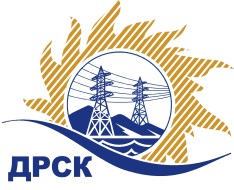 Акционерное общество«Дальневосточная распределительная сетевая  компания»ПРОТОКОЛпроцедуры вскрытия конвертов с заявками участников СПОСОБ И ПРЕДМЕТ ЗАКУПКИ: открытый запрос цен на право заключения договора поставки: «Светодиодные устройства» для  нужд филиала «Амурские ЭС» (закупка 1814 раздела 4.2 ГКПЗ 2017 г.).Плановая стоимость: 1 502 500,24 руб., без учета НДСПРИСУТСТВОВАЛИ: постоянно действующая Закупочная комиссия 1-го уровня ВОПРОСЫ ЗАСЕДАНИЯ КОНКУРСНОЙ КОМИССИИ:В ходе проведения запроса предложений было получено 3 заявки, конверты с которыми были размещены в электронном виде через функционал ЭТП - https://rushydro.roseltorg.ru.   .Вскрытие конвертов было осуществлено в электронном сейфе организатора запроса предложений на ЕЭТП, в сети «Интернет»: https://rushydro.roseltorg.ru  автоматически.Дата и время начала процедуры вскрытия конвертов с заявками участников: 15:00 местного времени 08.11.2017Место проведения процедуры вскрытия конвертов с заявками участников: Единая электронная торговая площадка, в сети «Интернет»: https://rushydro.roseltorg.ru.В конвертах обнаружены заявки следующих участников запроса предложений:Секретарь Закупочной комиссии 1 уровня                                                    Т.В. ЧелышеваТерёшкина Г.М.(416-2) 397-260№ 676/МЭ-Вг. Благовещенск08 ноября 2017 г.№ п/пПорядковый номер заявкиНаименование участникаЗаявка без НДСЗаявка с НДССтавка НДС11Общество с ограниченной ответственностью «Минимакс» 
ИНН/КПП 7810216924/781001001 
ОГРН 10278049134981026067.271210759.3818%22Общество с ограниченной ответственностью «Сибавтоматика Восток» 
ИНН/КПП 5433954743/543301001 
ОГРН 1155476121646919717.651085266.8318%33Общество с ограниченной ответственностью Торговый Дом "ГроссЛайт" 
ИНН/КПП 1326189593/132701001 
ОГРН 10313160122651333350.571573353.6718%